Supplementary InformationMetalloenzyme signatures in authigenic carbonates from the Chukchi Borderlands in the western Arctic OceanDong-Hun Lee1,†, Jung-Hyun Kim2,*, Yung Mi Lee2, Germain Bayon3, Dahae Kim2, Young Jin Joe2, Xudong Wang4, Kyung-Hoon Shin1, Young Keun Jin21Department of Marine Sciences and Convergent Technology, Hanyang University ERICA Campus, Ansan, 15588, Republic of Korea 2Korea Polar Research Institute, Incheon, 21990, Republic of Korea3University Brest, CNRS, Ifremer, Geo-Ocean, F-29280 Plouzané, France4Shanghai Engineering Research Center of Hadal Science and Technology, College of Marine Sciences, Shanghai Ocean University, Shanghai 201306, China*Correspondence: 
Jung-Hyun Kim
jhkim123@kopri.re.kr†Present address:Marine Environment Research, Division, National Institute of Fisheries Science, Busan, South KoreaTable S1. Elemental concentrations for carbonate fractions (1M AA leachates) of authigenic carbonates (mg/kg) from the Chukchi Borderlands.n.d. indicates ‘not determined’.Table S2. Elemental concentrations for sulfide fractions (3M HNO3 leachates) of authigenic carbonates (mg/kg) from the Chukchi Borderlands.Table S3. Elemental concentrations for detrital silicate fractions (concentrated HF + HCl leachates) of authigenic carbonates (mg/kg) from the Chukchi Borderlands.n.d. indicates ‘not determined’.Table S4. Elemental concentrations for total lipids of authigenic carbonates (mg/kg) from the Chukchi Borderlands.n.d. indicates ‘not determined’.Table S5. Lipid biomarker data for authigenic carbonates from the Chukchi Borderlands.n.d. indicates ‘not determined’.* indicates not crocetane but phytane.Table S6. Microbial diversity in authigenic carbonates from the Chukchi Borderlands.n.d. indicates ‘not determined’.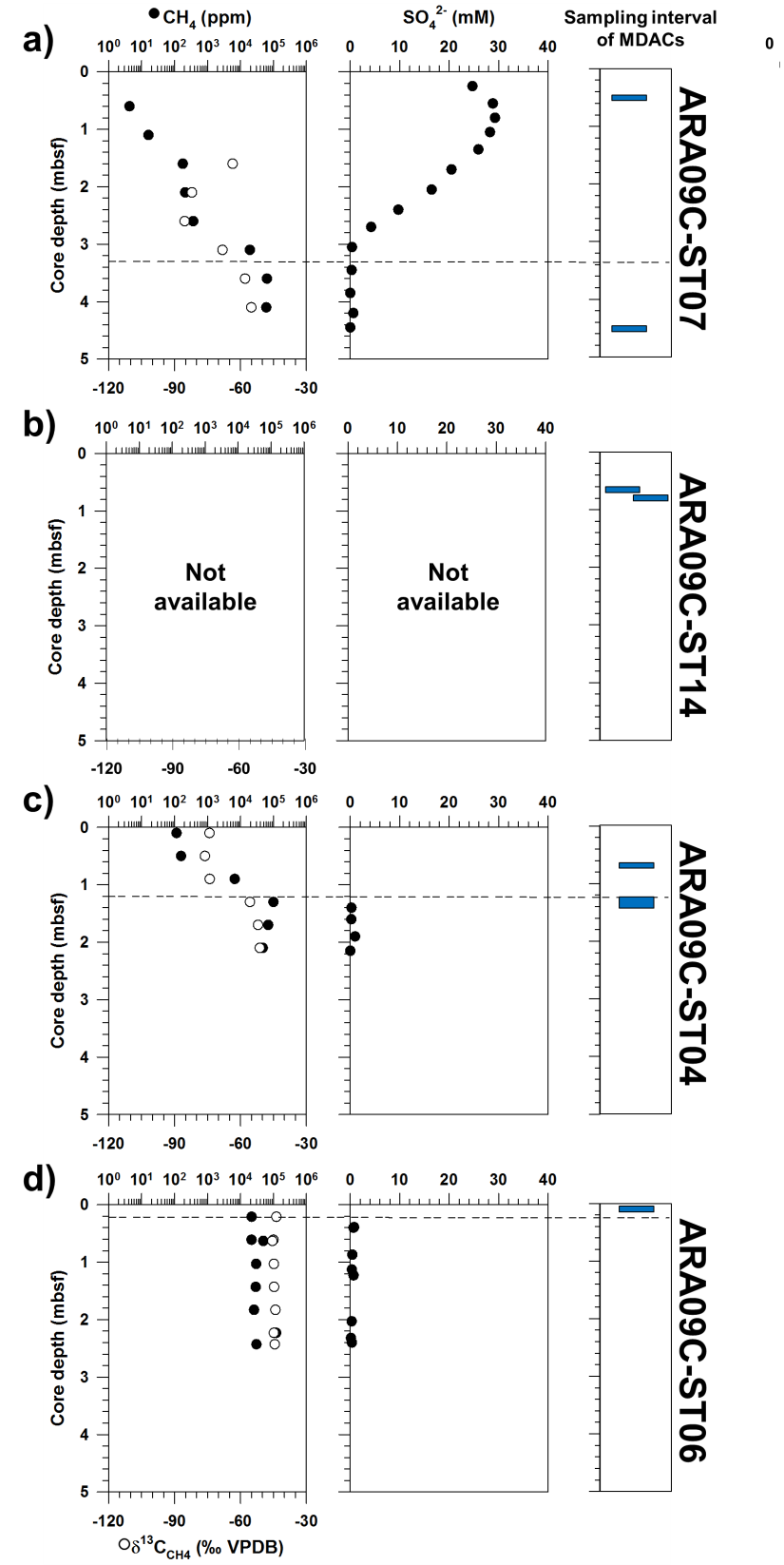 Figure S1. Downcore profiles of CH4 concentrations (ppm) and δ13CCH4 values (‰ VPDB) of headspace gases and dissolved sulfate (mM) in porewater with the indication of the MDAC sampling interval at sites a) ARA09C-ST07, b) ARA09C-ST014, c) ARA09C-ST04, and d) ARA09-ST06 (Kim et al., 2020 and 2022). Note that the data for ARA09C-ST014 are not available. Black dash lines indicate the depths of sulfate-methane transition zone (SMTZ). 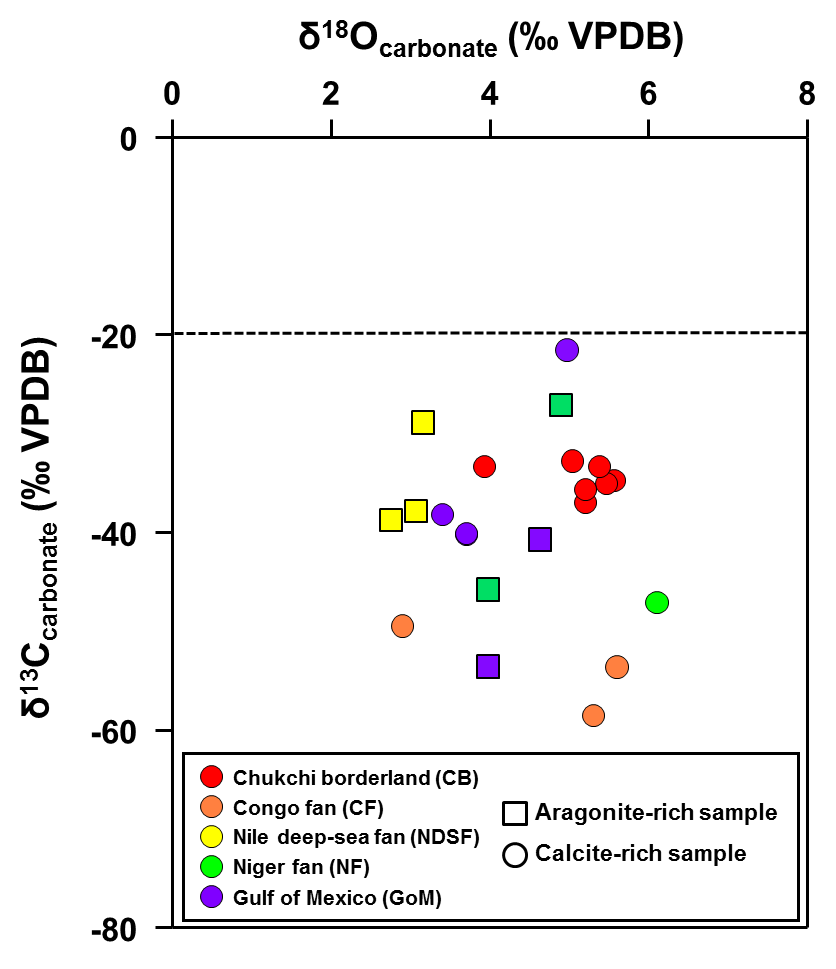 Figure S2. Scatter plot of 18Ocarbonate and 13Ccarbonate of authigenic carbonate samples considered in this study. The dashed line indicates the 13C baseline between marine- and methane-derived carbonates.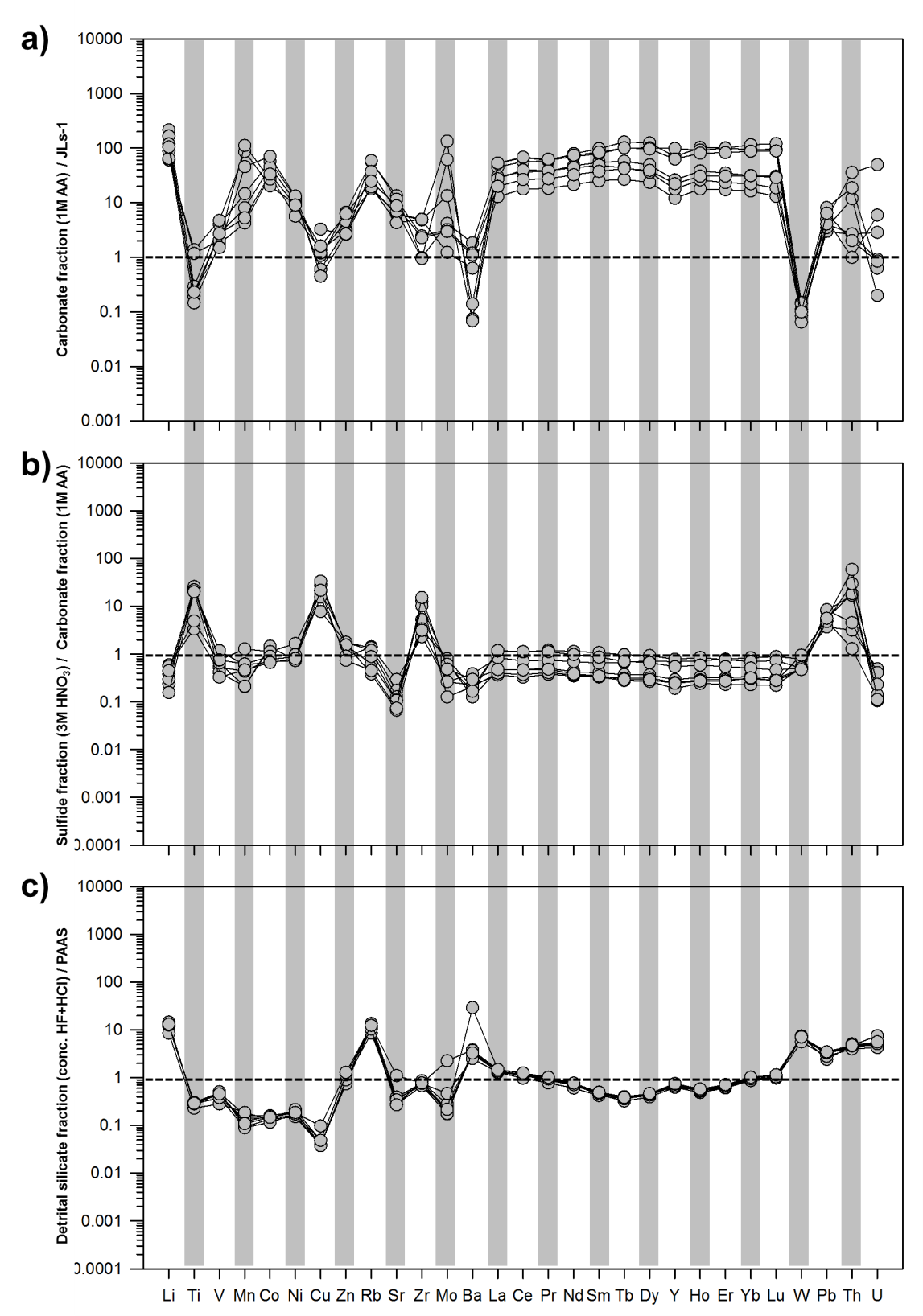 Figure S3. Enrichment factors of a) carbonate fraction (1M AA leachates) data normalized to values for the JLs-1 carbonate reference material, b) sulfide fraction (3M HNO3 leachates) data normalized to values for corresponding carbonate fractions (1M AA leachates), and c) detrital silicate fraction (concentrated HF + HCl leachates) data normalized to values for the PAAS reference material.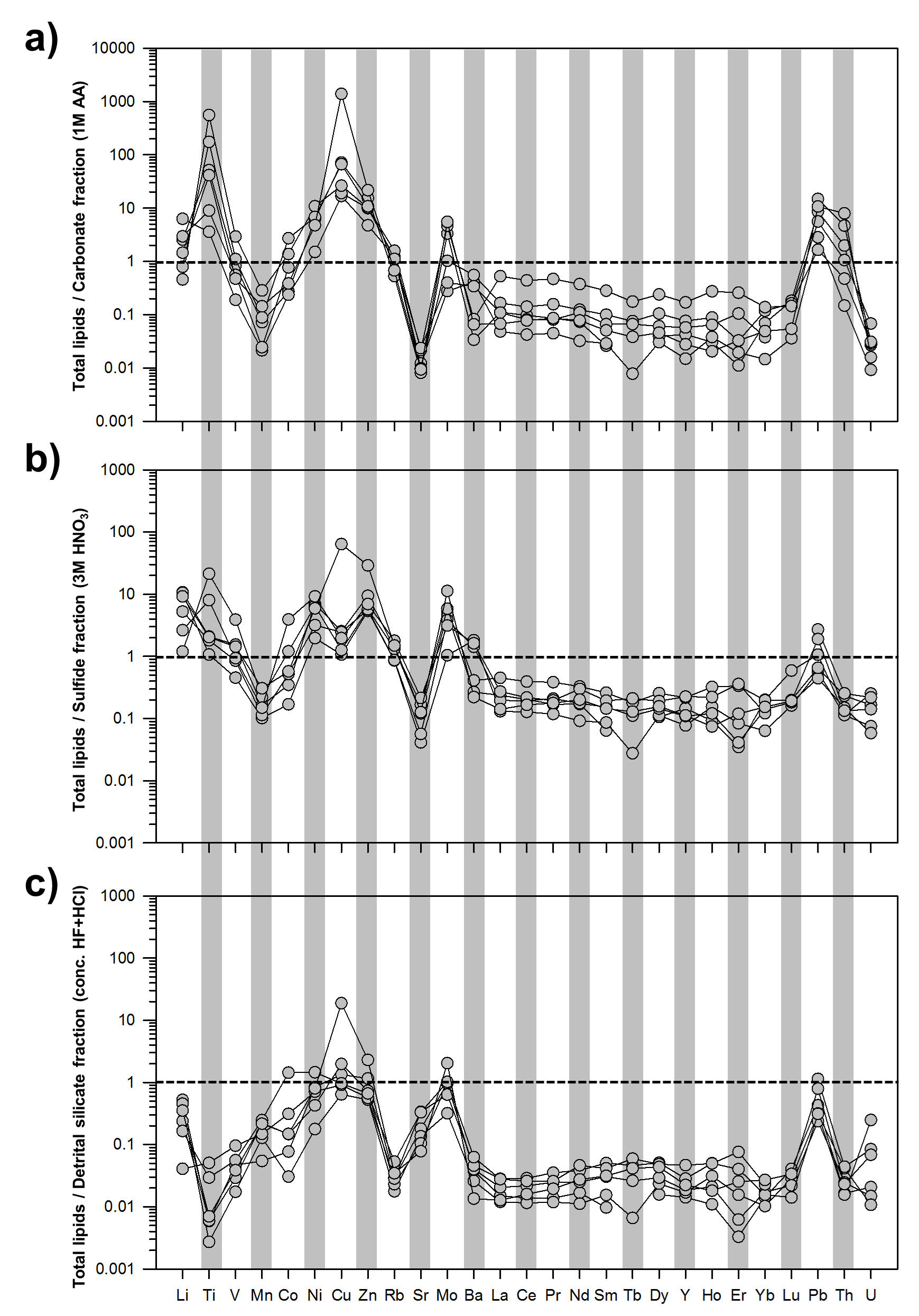 Figure S4. Enrichment factors of total lipids normalized to values for a) carbonate fractions (1M AA leachates), b) sulfide fractions (3M HNO3 leachates), and c) detrital silicate fractions (concentrated HF + HCl leachates).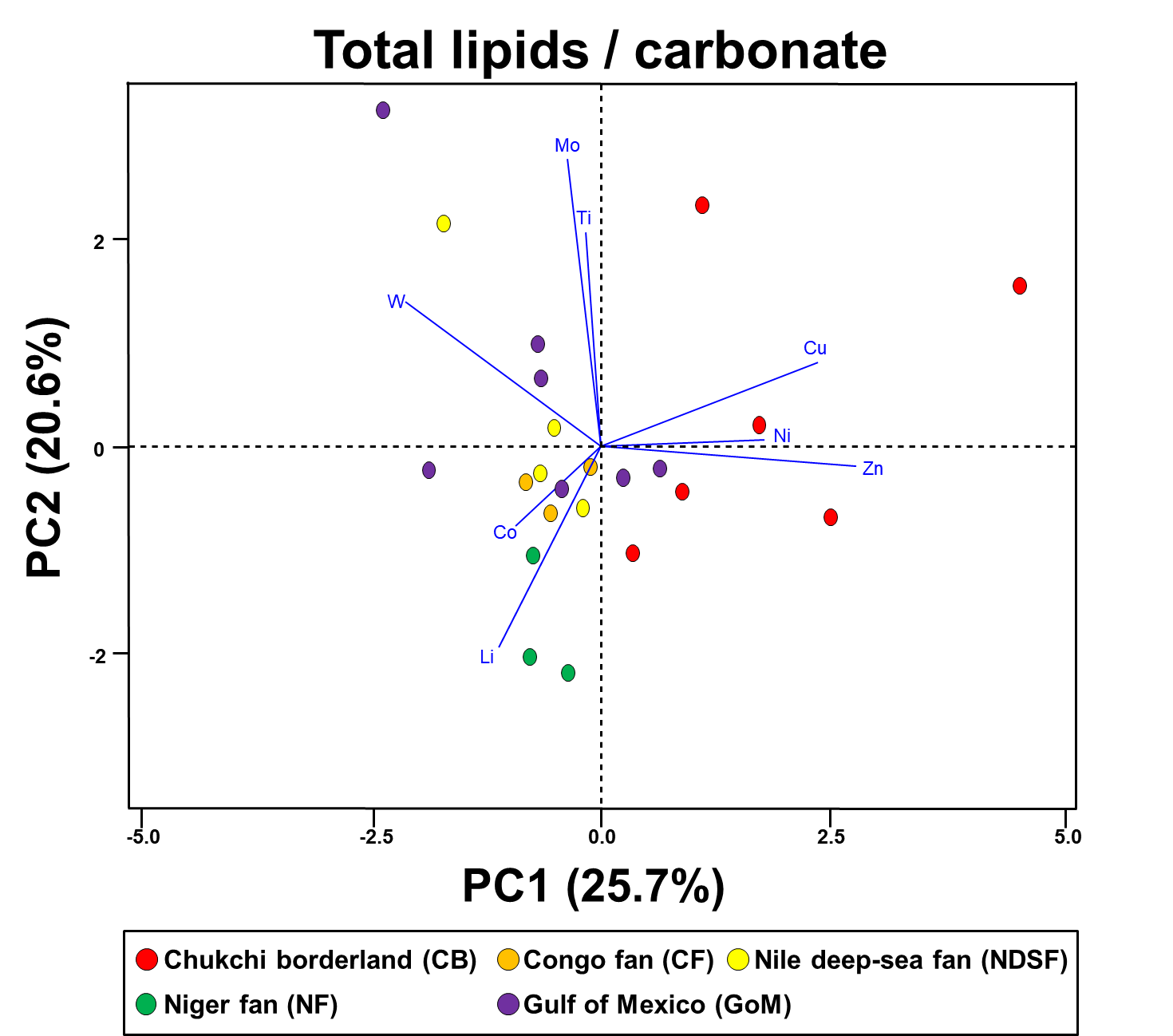 Figure S5. PCA results for the trace metal data for the total lipids normalized to the values of the carbonate fraction. SitesSample IDCarbonate fraction (1M AA leachates) (ppm)Carbonate fraction (1M AA leachates) (ppm)Carbonate fraction (1M AA leachates) (ppm)Carbonate fraction (1M AA leachates) (ppm)Carbonate fraction (1M AA leachates) (ppm)Carbonate fraction (1M AA leachates) (ppm)Carbonate fraction (1M AA leachates) (ppm)Carbonate fraction (1M AA leachates) (ppm)ReferenceSitesSample IDLiTiVMnCoNiCuZnZnRbRbSrSrZrZrMoMoMoBaBaLaLaCeCePrPrNdNdSmSmTbTbDyDyDyYYHoHoErErYbYbLuLuLuWWPbPbThThUReferenceChukchi borderland(CB)CB-111.660.538.071182.033.180.096.726.725.915.91315631560.340.340.250.250.255165162.842.846.266.260.790.793.983.981.041.040.170.170.930.930.936.266.260.190.190.490.490.380.380.060.060.060.010.010.240.240.040.041.54This studyChukchi borderland(CB)CB-24.263.7714.1212680.912.830.189.529.521.781.78172217220.700.7010.5610.5610.5632324.944.9411.4011.401.261.265.855.851.511.510.300.301.921.921.9223.5723.570.460.461.401.401.381.380.240.240.240.010.010.410.410.610.6183.62This studyChukchi borderland(CB)CB-34.523.236.1316411.21n.d.0.495.525.521.931.93117711770.690.691.061.061.0630302.572.576.806.800.810.813.663.660.920.920.130.130.690.690.694.264.260.130.130.330.330.270.270.040.040.040.010.010.650.650.320.321.06This studyChukchi borderland(CB)CB-46.140.405.26621.411.690.216.356.351.911.91169216920.670.670.100.100.102722721.211.213.043.040.380.381.801.800.480.480.080.080.450.450.452.882.880.090.090.240.240.200.200.030.030.030.010.010.280.280.200.200.34This studyChukchi borderland(CB)CB-58.320.634.536703.173.960.075.585.583.723.72191219120.130.134.854.854.8560605.005.0011.6511.651.311.316.216.211.591.590.300.301.831.831.8315.0615.060.400.401.161.161.051.050.180.180.180.010.010.320.320.050.054.79This studyChukchi borderland(CB)CB-67.330.638.10771.502.710.2413.0213.022.462.46239223920.320.320.230.230.234764761.871.874.544.540.580.582.722.720.710.710.130.130.740.740.745.335.330.150.150.430.430.370.370.060.060.060.010.010.510.510.030.031.42This studyChukchi borderland(CB)CB-715.050.8011.872132.573.780.1613.8613.865.735.73365936590.140.140.330.330.337887884.244.249.669.661.221.226.656.651.851.850.390.392.362.362.3616.8416.840.510.511.411.411.121.120.190.190.190.010.010.390.390.020.029.95This studyCongo Fan(CF)CF-14.160.643.164130.191.140.124.424.420.640.64153515350.100.100.710.710.717987982.232.238.218.210.700.702.922.920.640.640.100.100.590.590.594.284.280.130.130.400.400.380.380.060.060.060.020.020.500.500.370.378.07Wang et al., 2019Congo Fan(CF)CF-22.860.607.48760.190.750.041.831.830.340.34112111210.110.110.410.410.413303303.243.248.508.500.890.893.803.800.820.820.140.140.870.870.876.436.430.200.200.590.590.520.520.080.080.080.010.010.110.110.420.427.50Wang et al., 2019Congo Fan(CF)CF-33.220.561.63700.753.000.192.862.860.320.3210409104090.130.130.070.070.0710105.655.6511.6911.691.371.375.535.530.930.930.100.100.530.530.533.513.510.110.110.280.280.220.220.030.030.030.020.020.080.080.470.476.23Wang et al., 2019Nile Deep-Sea Fan(NDSF)NDSF-11.290.318.792660.541.900.243.873.870.760.76975397530.770.770.180.180.1818183.103.106.806.800.770.773.293.290.690.690.110.110.640.640.644.064.060.130.130.360.360.310.310.050.050.050.010.010.110.110.310.317.02Wang et al., 2019Nile Deep-Sea Fan(NDSF)NDSF-23.311.271.771172.423.821.923.943.940.570.57128112810.410.410.060.060.0630308.418.4116.5616.562.062.068.918.912.002.000.330.331.981.981.9813.1813.180.410.411.121.120.920.920.140.140.140.010.010.810.810.400.407.50Wang et al., 2019Nile Deep-Sea Fan(NDSF)NDSF-32.100.973.68640.291.593.345.075.070.500.50761976190.410.410.050.050.051521524.444.446.856.851.071.074.594.590.990.990.170.171.061.061.069.069.060.230.230.650.650.530.530.080.080.080.010.011.011.010.360.363.93Wang et al., 2019Nile Deep-Sea Fan(NDSF)NDSF-41.390.923.301150.380.931.962.842.840.370.37965796570.580.580.060.060.064444442.632.634.384.380.660.662.942.940.650.650.110.110.670.670.675.585.580.150.150.410.410.330.330.050.050.050.010.010.490.490.200.204.58Wang et al., 2019Niger Fan(NF)NF-10.620.304.6740.030.720.211.531.530.120.1210563105630.020.025.135.135.1332320.100.100.240.240.020.020.100.100.020.020.000.000.020.020.020.200.200.000.000.010.010.010.010.000.000.000.020.020.130.130.010.013.95Wang et al., 2019Niger Fan(NF)NF-21.120.366.25200.220.630.131.501.500.300.3010327103270.080.080.710.710.7117174.364.369.489.480.910.913.733.730.550.550.040.040.210.210.211.251.250.040.040.090.090.070.070.010.010.010.010.010.400.400.190.196.88Wang et al., 2019Niger Fan(NF)NF-33.010.5314.464190.331.050.036.126.121.111.113953950.470.470.190.190.1965657.707.7024.6224.622.332.3310.3010.302.322.320.410.412.612.612.6118.2018.200.590.591.781.781.671.670.250.250.250.010.010.320.321.201.207.77Wang et al., 2019Niger Fan(NF)NF-44.900.130.698801.146.280.8011.7611.761.711.714854850.140.140.070.070.0710010015.9715.9739.6139.614.254.2518.1318.133.733.730.530.533.073.073.0721.0021.000.650.651.861.861.641.640.250.250.250.010.010.180.182.312.311.36Wang et al., 2019Gulf of Mexico(GoM)GoM-10.840.211.201670.541.600.902.072.070.920.9215455154550.450.450.070.070.0792923.313.314.884.880.730.733.063.060.620.620.080.080.470.470.473.123.120.100.100.250.250.200.200.030.030.030.010.010.110.110.210.218.21Wang et al., 2019Gulf of Mexico(GoM)GoM-22.120.141.642950.521.250.463.683.680.710.71107410740.440.440.120.120.121621621.841.843.173.170.410.411.741.740.380.380.060.060.370.370.373.003.000.080.080.230.230.210.210.030.030.030.010.010.030.030.070.071.19Wang et al., 2019Gulf of Mexico(GoM)GoM-30.830.060.83910.084.321.682.642.640.470.4712430124300.340.340.130.130.1331313.833.832.432.430.850.853.733.730.660.660.070.070.380.380.382.322.320.070.070.190.190.140.140.020.020.020.010.010.290.290.080.089.30Wang et al., 2019Gulf of Mexico(GoM)GoM-43.880.091.395640.604.731.235.445.440.740.74305130510.120.120.090.090.096526522.902.903.603.600.700.703.203.200.750.750.120.120.690.690.695.495.490.150.150.390.390.310.310.050.050.050.010.010.060.060.070.079.13Wang et al., 2019Gulf of Mexico(GoM)GoM-52.270.262.211600.511.670.853.353.350.590.59114111410.340.340.060.060.062952953.333.334.544.540.770.773.393.390.750.750.120.120.730.730.735.625.620.160.160.430.430.350.350.050.050.050.010.010.130.130.090.090.50Wang et al., 2019Gulf of Mexico(GoM)GoM-62.770.091.951820.533.191.193.523.520.710.71144514450.200.200.060.060.063183185.995.995.925.921.391.396.266.261.421.420.240.241.421.421.4211.0711.070.310.310.830.830.640.640.100.100.100.010.010.220.220.090.090.50Wang et al., 2019Gulf of Mexico(GoM)GoM-72.140.946.901670.421.180.853.863.860.640.64122812281.081.080.070.070.076576574.944.949.389.381.111.114.534.530.950.950.150.150.880.880.886.206.200.190.190.520.520.460.460.070.070.070.010.010.140.140.440.445.17Wang et al., 2019SitesSample IDSulfide fraction (3M HNO3 leachates) (ppm)Sulfide fraction (3M HNO3 leachates) (ppm)Sulfide fraction (3M HNO3 leachates) (ppm)Sulfide fraction (3M HNO3 leachates) (ppm)Sulfide fraction (3M HNO3 leachates) (ppm)Sulfide fraction (3M HNO3 leachates) (ppm)Sulfide fraction (3M HNO3 leachates) (ppm)Sulfide fraction (3M HNO3 leachates) (ppm)ReferenceSitesSample IDLiTiVMnCoNiCuZnZnRbRbSrSrZrZrMoMoBaBaLaLaCeCePrPrNdNdSmSmTbTbDyDyYYHoHoErErYbYbYbLuLuWWPbPbThThThUReferenceChukchi borderland(CB)CB-12.7913.124.32521.592.802.5411.0311.032.282.282122121.831.830.170.1766661.331.333.003.000.400.401.711.710.420.420.060.060.340.341.831.830.060.060.160.160.130.130.130.020.020.000.001.931.930.760.760.760.16This studyChukchi borderland(CB)CB-22.5512.665.902671.282.162.818.418.412.542.545095091.611.612.812.81771.821.823.773.770.480.482.052.050.500.500.080.080.520.524.534.530.110.110.330.330.320.320.320.050.050.010.012.032.030.790.790.7910.23This studyChukchi borderland(CB)CB-32.5315.884.003521.792.693.839.679.672.642.642062062.342.340.280.2811112.172.174.934.930.610.612.572.570.600.600.090.090.500.502.972.970.100.100.260.260.220.220.220.030.030.010.012.412.411.021.021.020.52This studyChukchi borderland(CB)CB-42.3410.433.95801.602.834.3011.3111.312.282.282172172.132.130.080.0855551.411.413.393.390.470.472.052.050.520.520.080.080.420.422.262.260.080.080.190.190.140.140.140.020.020.000.002.382.380.920.920.920.14This studyChukchi borderland(CB)CB-52.5013.795.373972.192.912.278.688.682.312.312102101.691.690.620.6213132.012.014.374.370.540.542.292.290.550.550.100.100.580.583.843.840.120.120.340.340.330.330.330.050.050.010.011.791.790.840.840.840.68This studyChukchi borderland(CB)CB-63.2914.016.14481.362.643.7811.8611.862.202.202572573.273.270.140.1480802.222.225.155.150.650.652.672.670.610.610.090.090.490.492.922.920.090.090.240.240.190.190.190.030.030.010.012.482.481.031.031.030.33This studyChukchi borderland(CB)CB-72.3716.303.941001.723.053.5210.3210.322.612.612712712.112.110.160.162342342.032.034.524.520.590.592.572.570.650.650.120.120.690.694.174.170.140.140.390.390.360.360.360.050.050.010.012.192.191.001.001.001.12This studyCongo Fan(CF)CF-11.289.511.85950.371.942.053.813.811.321.322762760.480.480.360.368628621.001.003.463.460.300.301.201.200.250.250.030.030.200.201.521.520.040.040.130.130.130.130.130.020.020.000.000.560.560.470.470.471.52Wang et al., 2019Congo Fan(CF)CF-21.1811.784.18380.471.612.063.513.511.271.272762760.560.560.440.441101101.701.704.544.540.460.461.881.880.390.390.060.060.390.393.093.090.090.090.250.250.240.240.240.030.030.000.000.580.580.540.540.541.99Wang et al., 2019Congo Fan(CF)CF-31.7219.239.27200.582.161.135.135.131.011.01175717570.660.660.360.36442.252.255.215.210.540.542.062.060.350.350.040.040.210.211.481.480.040.040.110.110.090.090.090.010.010.010.010.800.800.710.710.711.55Wang et al., 2019Nile Deep-Sea Fan(NDSF)NDSF-10.7015.1110.921081.873.385.074.984.981.531.53196719674.014.012.162.16552.832.836.676.670.790.793.213.210.650.650.090.090.510.513.133.130.100.100.260.260.210.210.210.030.030.000.000.810.810.510.510.511.73Wang et al., 2019Nile Deep-Sea Fan(NDSF)NDSF-21.3933.0811.931003.844.444.113.343.341.211.212292293.723.720.210.2110103.603.608.808.800.870.873.583.580.750.750.120.120.670.675.095.090.140.140.380.380.320.320.320.050.050.010.011.911.910.440.440.441.90Wang et al., 2019Nile Deep-Sea Fan(NDSF)NDSF-30.8220.935.83200.321.532.592.852.850.850.85153415341.231.230.050.0542421.571.572.552.550.380.381.561.560.320.320.050.050.300.302.902.900.060.060.170.170.150.150.150.020.020.010.010.540.540.180.180.180.93Wang et al., 2019Nile Deep-Sea Fan(NDSF)NDSF-40.7914.754.31390.391.542.402.572.570.780.78195819581.631.630.270.27111011101.431.432.512.510.350.351.451.450.300.300.040.040.260.262.302.300.050.050.140.140.120.120.120.020.020.010.010.570.570.230.230.231.21Wang et al., 2019Niger Fan(NF)NF-10.232.011.1510.030.290.320.410.410.100.10266026600.020.020.490.49550.080.080.160.160.020.020.060.060.010.010.000.000.010.010.100.100.000.000.010.010.000.000.000.000.000.010.010.040.040.010.010.011.54Wang et al., 2019Niger Fan(NF)NF-20.344.272.3140.300.660.680.690.690.250.25230223020.130.130.310.31441.311.312.752.750.260.261.041.040.160.160.010.010.060.060.450.450.010.010.030.030.020.020.020.000.000.000.000.150.150.070.070.071.74Wang et al., 2019Niger Fan(NF)NF-30.9811.509.291380.831.891.812.932.931.831.8374741.431.431.411.4119193.653.6511.7611.761.101.104.734.731.041.040.180.181.171.179.189.180.260.260.790.790.760.760.760.110.110.010.010.640.640.630.630.632.58Wang et al., 2019Niger Fan(NF)NF-41.9610.8637.564452.307.342.9112.3212.324.344.3454541.731.730.120.1240407.737.7320.5920.592.062.068.378.371.691.690.230.231.341.349.519.510.280.280.790.790.740.740.740.110.110.010.011.961.961.901.901.900.39Wang et al., 2019Gulf of Mexico(GoM)GoM-11.5818.5710.78921.262.443.135.245.242.142.14219321932.232.230.340.3420202.142.143.963.960.510.512.022.020.410.410.060.060.290.292.032.030.060.060.150.150.120.120.120.020.020.020.021.391.390.650.650.651.48Wang et al., 2019Gulf of Mexico(GoM)GoM-23.1829.5811.112212.474.984.139.579.573.583.582802806.516.510.780.7857572.272.274.694.690.590.592.392.390.520.520.070.070.380.382.892.890.080.080.200.200.180.180.180.030.030.020.021.791.790.820.820.820.48Wang et al., 2019Gulf of Mexico(GoM)GoM-30.8011.984.681280.763.392.673.453.451.081.08232523250.760.760.260.26881.571.572.172.170.360.361.451.450.260.260.030.030.160.161.201.200.030.030.080.080.070.070.070.010.010.020.020.930.930.230.230.231.80Wang et al., 2019Gulf of Mexico(GoM)GoM-41.4313.7126.481991.303.892.976.776.771.511.512702702.222.221.481.481001001.791.793.323.320.460.461.871.870.390.390.060.060.310.312.402.400.060.060.170.170.150.150.150.020.020.020.021.431.430.520.520.521.28Wang et al., 2019Gulf of Mexico(GoM)GoM-51.9519.8510.821121.433.382.266.116.111.941.941791792.872.870.090.0957571.961.963.703.700.490.491.981.980.420.420.060.060.330.332.652.650.070.070.180.180.150.150.150.020.020.010.011.471.470.510.510.510.12Wang et al., 2019Gulf of Mexico(GoM)GoM-62.2024.5816.412192.915.733.267.767.762.302.301841843.413.410.130.1360603.063.065.355.350.740.743.063.060.660.660.100.100.560.564.614.610.120.120.310.310.260.260.260.040.040.010.012.532.530.670.670.670.54Wang et al., 2019Gulf of Mexico(GoM)GoM-72.2136.446.36600.982.632.966.176.172.722.721911913.673.670.460.461261263.303.306.686.680.790.793.103.100.620.620.080.080.450.453.233.230.090.090.240.240.210.210.210.030.030.010.011.421.420.830.830.831.22Wang et al., 2019SitesSample IDDetrital silicate fractions (conc. HF+HCl) (ppm)Detrital silicate fractions (conc. HF+HCl) (ppm)Detrital silicate fractions (conc. HF+HCl) (ppm)Detrital silicate fractions (conc. HF+HCl) (ppm)Detrital silicate fractions (conc. HF+HCl) (ppm)Detrital silicate fractions (conc. HF+HCl) (ppm)Detrital silicate fractions (conc. HF+HCl) (ppm)ReferenceSitesSample IDLiTiVMnCoNiCuZnRbRbSrSrZrMoBaBaLaLaCeCePrPrNdNdSmSmTbTbTbDyDyYYHoHoHoErErYbYbLuLuLuWWPbPbThThUReferenceChukchi borderland(CB)CB-157.024652.94142.261577.1923.464.8190.02107.61107.61142.87142.87114.210.8645845821.1421.1443.7643.764.904.9017.4517.452.812.810.340.340.342.322.3218.9118.910.530.530.531.661.661.851.850.270.270.271.501.504.804.805.395.392.00This studyChukchi borderland(CB)CB-259.004967.64154.122127.0724.034.7085.95123.49123.49155.10155.10126.879.2050250219.8819.8841.8041.804.764.7616.8416.842.822.820.360.360.362.482.4820.6920.690.560.560.561.751.751.971.970.300.300.301.621.623.643.645.735.733.10This studyChukchi borderland(CB)CB-355.704817.46116.621826.3520.034.7475.0799.8899.88111.20111.20134.341.1341041020.6920.6944.1444.145.155.1518.0718.073.023.020.380.380.382.452.4517.5317.530.550.550.551.711.711.811.810.280.280.281.641.644.534.536.156.152.05This studyChukchi borderland(CB)CB-468.784384.58160.751206.1825.845.94115.34107.11107.11108.64108.64112.090.7148848822.6522.6546.3146.315.085.0817.4617.462.682.680.310.310.312.102.1017.3317.330.490.490.491.551.551.751.750.270.270.271.521.524.994.995.125.122.13This studyChukchi borderland(CB)CB-539.993764.9489.692406.0118.514.6591.1877.9877.98136.00136.00125.141.9132932919.7019.7036.5736.574.134.1314.8014.802.562.560.340.340.342.302.3018.5718.570.520.520.521.601.601.741.740.260.260.261.241.244.254.254.874.871.75This studyChukchi borderland(CB)CB-659.564614.30121.881155.2520.945.98115.9595.2495.24106.86106.86142.170.7243143120.9220.9243.8043.804.974.9717.4617.462.832.830.360.360.362.432.4320.1220.120.550.550.551.721.721.891.890.280.280.281.571.575.005.005.595.592.11This studyChukchi borderland(CB)CB-762.144769.26145.821416.6522.5511.98130.72112.85112.85438.29438.29127.760.893846384622.5222.5247.0747.075.405.4018.8418.843.003.000.360.360.362.492.4920.8220.820.580.580.581.821.822.042.040.310.310.311.571.575.265.265.805.802.31This studyCongo Fan(CF)CF-193.603453.0065.00706.0824.0012.6045.4070.0070.00931.00931.0098.001.67226592265924.4024.4035.5035.504.204.2013.8913.892.412.410.300.300.301.811.8110.9410.940.370.370.371.091.091.141.140.170.170.171.441.449.809.805.415.414.23Wang et al., 2019Congo Fan(CF)CF-2101.304052.0074.40646.5025.8011.5043.8072.0072.0035.0035.00125.001.5625725724.1024.1034.9234.924.164.1613.7213.722.342.340.330.330.331.981.9812.8912.890.410.410.411.231.231.301.300.190.190.191.591.5910.1810.185.595.591.95Wang et al., 2019Congo Fan(CF)CF-3107.504421.0080.50685.8344.4015.3059.0064.0064.0063.0063.00135.004.3139639638.6238.6255.5655.566.566.5621.5321.533.473.470.390.390.392.162.1612.1012.100.410.410.411.161.161.131.130.160.160.161.791.7917.1417.148.528.522.53Wang et al., 2019Nile Deep-Sea Fan(NDSF)NDSF-152.007421.00109.001037.7533.908.1052.7046.0046.00163.00163.00261.005.6920420428.3128.3143.3143.314.964.9616.9616.962.912.910.420.420.422.762.7620.3420.340.610.610.611.891.892.052.050.300.300.301.581.585.865.863.603.601.60Wang et al., 2019Nile Deep-Sea Fan(NDSF)NDSF-257.706905.00123.6022815.9352.2037.2059.2061.0061.0091.0091.00213.0024.7520920916.2016.2025.9725.973.053.0510.8310.832.022.020.350.350.352.292.2915.9715.970.500.500.501.541.541.651.650.240.240.241.561.568.448.443.943.941.71Wang et al., 2019Nile Deep-Sea Fan(NDSF)NDSF-357.605832.00119.901297.8234.7015.7047.7062.0062.00113.00113.00217.001.8623123126.9026.9045.3245.325.105.1017.8217.823.073.070.430.430.432.732.7318.9018.900.590.590.591.771.771.911.910.280.280.281.211.217.607.606.776.772.14Wang et al., 2019Nile Deep-Sea Fan(NDSF)NDSF-441.204062.0065.001066.1327.2011.4044.0059.0059.001091.001091.00144.003.96131281312819.6719.6732.9432.943.733.7313.1113.112.312.310.330.330.332.112.1114.5414.540.460.460.461.391.391.501.500.220.220.220.970.977.127.123.613.611.57Wang et al., 2019Niger Fan(NF)NF-1n.d.n.d.n.d.n.d.n.d.n.d.n.d.n.d.n.d.n.d.n.d.n.d.n.d.n.d.n.d.n.d.n.d.n.d.n.d.n.d.n.d.n.d.n.d.n.d.n.d.n.d.n.d.n.d.n.d.n.d.n.d.n.d.n.d.n.d.n.d.n.d.n.d.n.d.n.d.n.d.n.d.n.d.n.d.n.d.n.d.n.d.n.d.n.d.n.d.n.d.Wang et al., 2019Niger Fan(NF)NF-2n.d.n.d.n.d.n.d.n.d.n.d.n.d.n.d.n.d.n.d.n.d.n.d.n.d.n.d.n.d.n.d.n.d.n.d.n.d.n.d.n.d.n.d.n.d.n.d.n.d.n.d.n.d.n.d.n.d.n.d.n.d.n.d.n.d.n.d.n.d.n.d.n.d.n.d.n.d.n.d.n.d.n.d.n.d.n.d.n.d.n.d.n.d.n.d.n.d.n.d.Wang et al., 2019Niger Fan(NF)NF-3109.405623.00109.00776.7330.305.9045.7078.0078.0092.0092.00183.005.1923923951.0251.0289.5089.508.988.9829.5729.574.634.630.520.520.522.982.9818.0118.010.610.610.611.771.771.821.820.270.270.271.331.3316.6116.617.387.381.89Wang et al., 2019Niger Fan(NF)NF-468.403291.00176.802119.5831.905.6066.7068.0068.0052.0052.00118.003.3114414435.2035.2057.9057.906.276.2720.5620.563.263.260.370.370.372.092.0912.2012.200.420.420.421.211.211.251.250.190.190.192.162.1614.6414.645.455.451.14Wang et al., 2019Gulf of Mexico(GoM)GoM-146.503588.00154.70914.4516.005.7042.00102.00102.00143.00143.00116.001.2251151119.1119.1133.2533.253.663.6612.6512.652.022.020.270.270.271.781.7812.9312.930.410.410.411.321.321.481.480.220.220.221.011.014.424.424.284.281.95Wang et al., 2019Gulf of Mexico(GoM)GoM-254.903065.00120.70984.3716.803.5034.70111.00111.0080.0080.00109.001.6949749724.6724.6745.2945.294.924.9216.9516.952.642.640.340.340.342.242.2415.3915.390.510.510.511.591.591.741.740.260.260.260.870.874.774.775.375.372.74Wang et al., 2019Gulf of Mexico(GoM)GoM-349.903711.00132.901004.8028.6021.7047.60102.00102.00125.00125.00123.003.1247847824.2524.2541.8541.854.654.6516.0216.022.562.560.340.340.342.232.2315.6315.630.500.500.501.561.561.721.720.250.250.251.361.367.657.657.347.342.65Wang et al., 2019Gulf of Mexico(GoM)GoM-459.503911.00133.801786.8329.8012.1058.20120.00120.0093.0093.00125.0012.1844144125.0525.0544.5344.534.824.8216.5516.552.642.640.360.360.362.362.3616.3916.390.530.530.531.651.651.791.790.260.260.261.391.396.166.165.575.572.24Wang et al., 2019Gulf of Mexico(GoM)GoM-551.403360.00110.501176.0318.5010.3041.30107.00107.0090.0090.00129.001.2154754724.1924.1945.2245.224.874.8716.9616.962.742.740.380.380.382.532.5317.1417.140.560.560.561.731.731.841.840.270.270.271.161.166.876.876.356.352.48Wang et al., 2019Gulf of Mexico(GoM)GoM-653.204096.00130.601457.8723.2015.3049.10123.00123.0097.0097.00131.001.8150050024.8524.8545.5145.514.954.9517.2517.252.802.800.390.390.392.572.5717.7917.790.570.570.571.771.771.881.880.280.280.281.391.397.037.035.755.752.53Wang et al., 2019Gulf of Mexico(GoM)GoM-734.003164.0071.501334.6315.706.8030.3076.0076.00134.00134.00168.001.6851051018.6118.6134.0234.023.783.7813.4413.442.342.340.340.340.342.232.2315.5115.510.500.500.501.541.541.651.650.240.240.240.800.806.166.164.254.251.67Wang et al., 2019SitesSample IDTotal lipid fractions (ppm)Total lipid fractions (ppm)Total lipid fractions (ppm)Total lipid fractions (ppm)Total lipid fractions (ppm)Total lipid fractions (ppm)ReferenceSitesSample IDLiTiVMnCoNiNiCuCuZnZnRbRbSrSrZrZrMoMoBaBaLaLaCeCePrPrNdNdNdSmSmTbTbDyDyYYHoHoErErYbYbYbLuLuWWPbPbThUReferenceChukchiBorderland(CB)CB-129.9427.346.708.540.5519.7019.706.446.44103.98103.983.133.1325.6725.67n.d.n.d.0.840.8417.5017.500.320.320.610.610.070.070.290.290.290.030.030.000.000.040.040.270.270.010.010.010.010.030.030.030.010.01n.d.n.d.2.062.060.090.04This studyChukchiBorderland(CB)CB-226.8113.552.6827.170.224.264.263.023.0245.3045.302.192.1921.0321.03n.d.n.d.2.932.9313.0213.020.240.240.480.480.060.060.190.190.190.040.040.000.000.060.060.350.350.020.020.030.030.020.020.020.010.01n.d.n.d.1.151.150.090.77This studyChukchiBorderland(CB)CB-313.3128.943.4140.180.948.558.559.389.3854.8654.862.302.3011.6111.61n.d.n.d.1.081.0816.3916.390.420.420.960.960.130.130.450.450.450.090.090.010.010.070.070.330.330.010.010.010.010.030.030.030.010.01n.d.n.d.1.071.070.150.03This studyChukchiBorderland(CB)CB-42.80222.3115.4117.811.9318.3518.355.445.4464.8064.803.033.0336.4736.47n.d.n.d.0.450.4522.3422.340.640.641.341.340.180.180.670.670.670.140.140.010.010.110.110.490.490.020.020.060.060.030.030.030.000.00n.d.n.d.1.561.560.210.02This studyChukchiBorderland(CB)CB-56.59110.715.0259.348.6126.8826.884.484.4860.4060.404.134.1345.0545.05n.d.n.d.1.941.9420.6020.600.550.550.950.950.110.110.690.690.690.110.110.020.020.110.110.870.870.030.030.120.120.040.040.040.000.00n.d.n.d.4.834.830.210.15This studyChukchiBorderland(CB)CB-6n.d.n.d.n.d.n.d.n.d.n.d.n.d.n.d.n.d.n.d.n.d.n.d.n.d.n.d.n.d.n.d.n.d.n.d.n.d.n.d.n.d.n.d.n.d.n.d.n.d.n.d.n.d.n.d.n.d.n.d.n.d.n.d.n.d.n.d.n.d.n.d.n.d.n.d.n.d.n.d.n.d.n.d.n.d.n.d.n.d.n.d.n.d.n.d.n.d.n.d.n.d.n.d.n.d.This studyChukchiBorderland(CB)CB-721.8833.395.6430.600.9918.0618.06225.07225.07300.38300.383.903.9034.2734.27n.d.n.d.1.811.8151.9751.970.290.290.750.750.100.100.520.520.520.090.090.010.010.110.110.470.470.010.010.050.050.050.050.050.010.01n.d.n.d.4.174.170.130.16This studyCongo FanCF)CF-127.9013.041.4125.000.222.182.182.742.7413.5013.501.401.4077.2077.200.460.460.420.42634.00634.000.380.381.001.000.100.100.360.360.360.070.070.010.010.050.050.350.350.010.010.030.030.030.030.03n.d.n.d.0.040.040.470.470.130.47Wang et al., 2019Congo FanCF)CF-221.7016.992.618.300.292.602.602.382.3810.1010.101.011.0151.9051.901.041.040.520.5238.0038.000.380.380.970.970.090.090.340.340.340.070.070.010.010.060.060.430.430.010.010.040.040.040.040.040.010.010.040.040.660.660.140.44Wang et al., 2019Congo FanCF)CF-310.1017.581.965.900.151.171.170.940.946.506.500.680.68183.00183.000.270.270.140.148.708.700.440.440.880.880.090.090.360.360.360.060.060.010.010.030.030.200.200.010.010.020.020.010.010.01n.d.n.d.0.010.010.510.510.130.19Wang et al., 2019Nile Deep-SeaFan(NDSF)NDSF-117.1026.061.9115.400.361.561.564.484.4810.2010.200.710.71208.00208.000.920.920.670.675.405.400.370.370.820.820.090.090.370.370.370.070.070.010.010.060.060.320.320.010.010.030.030.020.020.02n.d.n.d.0.010.010.270.270.060.24Wang et al., 2019Nile Deep-SeaFan(NDSF)NDSF-212.9010.141.1010.000.381.651.652.862.8611.2011.200.570.5719.8019.800.340.340.200.208.208.200.210.210.570.570.050.050.220.220.220.050.050.010.010.040.040.260.260.010.010.020.020.020.020.02n.d.n.d.0.020.020.590.590.040.12Wang et al., 2019Nile Deep-SeaFan(NDSF)NDSF-324.4011.981.274.800.279.849.8437.9037.906.806.800.680.68153.00153.000.240.240.550.558.908.900.190.190.360.360.050.050.200.200.200.040.040.010.010.040.040.320.320.010.010.020.020.020.020.02n.d.n.d.0.050.050.390.390.030.11Wang et al., 2019Nile Deep-SeaFan(NDSF)NDSF-416.403.010.413.000.071.541.5420.5020.5012.7012.700.480.4887.6087.600.140.140.170.17163.00163.000.080.080.160.160.020.020.090.090.090.020.02n.d.n.d.0.010.010.100.10n.d.n.d.0.010.010.010.010.01n.d.n.d.0.010.010.240.240.010.05Wang et al., 2019Niger Fan(NF)NF-19.792.581.662.100.091.871.873.213.219.309.300.840.84507.00507.000.140.142.982.9813.5013.500.060.060.180.180.010.010.070.070.070.010.010.000.000.010.010.050.05n.d.n.d.n.d.n.d.n.d.n.d.n.d.n.d.n.d.0.020.020.390.390.010.30Wang et al., 2019Niger Fan(NF)NF-232.608.232.087.000.332.732.733.413.4123.1023.101.011.011106.001106.000.260.260.760.7628.8028.800.660.661.411.410.140.140.590.590.590.090.090.010.010.040.040.230.230.010.010.020.020.010.010.01n.d.n.d.0.030.030.860.860.060.99Wang et al., 2019Niger Fan(NF)NF-331.301.140.725.900.403.103.102.802.807.707.700.800.803.843.840.120.120.160.162.802.800.140.140.380.380.040.040.160.160.160.040.040.000.000.030.030.200.200.010.010.020.020.020.020.02n.d.n.d.0.020.020.290.290.020.08Wang et al., 2019Niger Fan(NF)NF-4n.d.n.d.n.d.n.d.n.d.n.d.n.d.n.d.n.d.n.d.n.d.n.d.n.d.n.d.n.d.n.d.n.d.n.d.n.d.n.d.n.d.n.d.n.d.n.d.n.d.n.d.n.d.n.d.n.d.n.d.n.d.n.d.n.d.n.d.n.d.n.d.n.d.n.d.n.d.n.d.n.d.n.d.n.d.n.d.n.d.n.d.n.d.n.d.n.d.n.d.n.d.n.d.n.d.Wang et al., 2019Gulf of Mexico(GoM)GoM-16.764.782.1311.800.171.481.483.793.796.306.300.820.82221.00221.000.260.260.120.128.708.700.200.200.420.420.050.050.190.190.190.040.04n.d.n.d.0.030.030.170.170.010.010.010.010.010.010.01n.d.n.d.0.020.020.300.300.070.15Wang et al., 2019Gulf of Mexico(GoM)GoM-29.034.619.3010.500.225.395.393.493.4946.5046.500.830.8328.0028.000.340.340.140.147.907.900.150.150.350.350.040.040.140.140.140.030.03n.d.n.d.0.020.020.120.12n.d.n.d.0.010.010.010.010.01n.d.n.d.0.030.030.210.210.040.03Wang et al., 2019Gulf of Mexico(GoM)GoM-36.948.381.7925.600.241.811.813.593.594.004.000.890.89410.00410.000.320.320.200.2012.7012.700.350.350.590.590.080.080.330.330.330.060.060.010.010.040.040.230.230.010.010.020.020.020.020.02n.d.n.d.0.040.040.380.380.080.39Wang et al., 2019Gulf of Mexico(GoM)GoM-48.1924.438.6258.600.462.202.202.552.558.108.102.202.20104.00104.000.990.990.630.6334.4034.400.650.651.241.240.160.160.600.600.600.120.120.010.010.090.090.620.620.020.020.050.050.050.050.050.010.010.080.080.620.620.180.42Wang et al., 2019Gulf of Mexico(GoM)GoM-56.6029.356.3933.500.573.753.753.353.356.306.302.622.6282.0082.001.331.330.210.2133.7033.700.880.881.691.690.210.210.810.810.810.160.160.020.020.120.120.810.810.030.030.070.070.060.060.060.010.010.020.020.890.890.220.08Wang et al., 2019Gulf of Mexico(GoM)GoM-66.9427.916.1249.600.722.652.652.102.104.804.802.432.4372.0072.001.401.400.190.1929.9029.901.001.001.861.860.240.240.950.950.950.190.190.020.020.170.171.101.100.030.030.090.090.080.080.080.010.010.010.010.950.950.240.21Wang et al., 2019Gulf of Mexico(GoM)GoM-78.2529.555.258.500.191.731.737.497.4922.2022.201.001.0033.0033.000.440.440.130.1319.5019.500.400.400.800.800.090.090.340.340.340.070.070.010.010.050.050.300.300.010.010.030.030.020.020.02n.d.n.d.0.010.010.370.370.080.09Wang et al., 2019SitesSample IDIrregular hydrocarbonsIrregular hydrocarbonsIrregular hydrocarbonsIrregular hydrocarbonsIrregular hydrocarbonsIrregular hydrocarbonsisoprenoid dialkyl glycerol diethersisoprenoid dialkyl glycerol diethersisoprenoid dialkyl glycerol diethersisoprenoid dialkyl glycerol diethersisoprenoid dialkyl glycerol diethersisoprenoid dialkyl glycerol diethersnon-isoprenoid dialkyl glycerol diethersnon-isoprenoid dialkyl glycerol diethersnon-isoprenoid dialkyl glycerol diethersnon-isoprenoid dialkyl glycerol diethersnon-isoprenoid dialkyl glycerol diethersnon-isoprenoid dialkyl glycerol diethersfatty acidsfatty acidsfatty acidsfatty acidsfatty acidsfatty acidsfatty acidsfatty acidsfatty acidsfatty acidsReferenceSitesSample IDCrocetaneCrocetanePMIPMIPMI:3PMI:3archaeolarchaeolsn-2-hydroxyarchaeolsn-2-hydroxyarchaeolsn-3-hydroxyarchaeolsn-3-hydroxyarchaeolDGD_IfDGD_IfDGD_IIaDGD_IIaDGD_IIdDGD_IIdi-C15:0 ai-C15:0 C16:1ω7C16:0 C17:0 C18:1ω9 C18:1ω7 C18:0 C20:0 C22:0 ReferenceSitesSample IDμg g-1dw‰ VPDBμg g-1dw‰ VPDBμg g-1dw‰ VPDBμg g-1dw‰ VPDBμg g-1dw‰ VPDBμg g-1dw‰ VPDBμg g-1dw‰ VPDBμg g-1dw‰ VPDBμg g-1dw‰ VPDBμg g-1dwμg g-1dwμg g-1dwμg g-1dwμg g-1dwμg g-1dwμg g-1dwμg g-1dwμg g-1dwμg g-1dwReferenceChukch borderland(CB)CB-10.01*n.d.0.02-65.2n.d.n.d.0.02-87.60.02-90.6n.d.n.d.0.03-66.50.01n.d.0.01n.d.0.020.050.230.620.040.090.150.470.070.13This studyChukch borderland(CB)CB-20.03*-28.50.03-68.4n.d.n.d.0.04-94.10.05-94.7n.d.n.d.0.05-54.90.04-77.70.02-80.60.010.010.010.280.020.010.030.240.020.02This studyChukch borderland(CB)CB-30.02*-28.50.02-79.2n.d.n.d.0.05-92.10.05-99.4n.d.n.d.0.02-56.50.01n.d.0.01n.d.0.010.020.080.220.010.040.060.120.090.01This studyChukch borderland(CB)CB-40.02*-27.90.02-83.9n.d.n.d.0.09-85.60.1-87.5n.d.n.d.0.06-53.70.04-50.30.03-50.6n.d.0.020.340.280.020.170.080.080.090.01This studyChukch borderland(CB)CB-50.01*n.d.0.02-60.9n.d.n.d.0.03-97.40.03-94.1n.d.n.d.0.02-58.50.01n.d.0.01n.d.00.010.040.210.010.070.050.110.050.02This studyChukch borderland(CB)CB-60.01*n.d.0.02-88.2n.d.n.d.0.18-102.90.32-108.0n.d.n.d.0.11-78.00.1-84.90.08-88.60.010.010.060.260.020.070.110.160.070.08This studyChukch borderland(CB)CB-70.05*-25.40.04-61.5n.d.n.d.0.03-82.90.02-96.9n.d.n.d.0.05-60.30.02-60.80.02-65.5n.d.n.d.0.030.090.010.040.060.040.07n.d.This studyCongo Fan(CF)CF-1n.d.n.d.n.d.n.d.n.d.n.d.0.01n.d.0.03-112.5n.d.n.d.n.d.n.d.n.d.n.d.n.d.n.d.n.d.n.d.n.d.0.16n.d.n.d.n.d.0.21n.d.0.04Wang et al., 2019Congo Fan(CF)CF-2n.d.n.d.n.d.n.d.n.d.n.d.0.03-97.60.04-97.4n.d.n.d.n.d.n.d.n.d.n.d.n.d.n.d.n.d.n.d.n.d.0.14n.d.n.d.0.020.20.020.02Wang et al., 2019Congo Fan(CF)CF-30.03-87.80.25-122.1n.d.n.d.0.83-116.20.6-117.30.22-118.60.43-104.70.07-87.10.11-68.80.01n.d.0.010.640.050.010.010.880.020.03Wang et al., 2019Nile Deep-Sea Fan(NDSF)NDSF-10.21-57.90.42-123.60.49-109.90.92-109.31.28-108.90.1-103.40.17-87.50.16-83.70.22-75.10.050.020.050.230.030.070.140.390.040.02Wang et al., 2019Nile Deep-Sea Fan(NDSF)NDSF-20.08-45.90.1-112.5n.d.n.d.n.d.n.d.n.d.n.d.n.d.n.d.n.d.n.d.n.d.n.d.n.d.n.d.n.d.n.d.n.d.0.06n.d.0.01n.d.0.150.010.02Wang et al., 2019Nile Deep-Sea Fan(NDSF)NDSF-30.05-67.90.02-134.4n.d.n.d.0.21-122.20.48-116.50.03-118.5n.d.n.d.n.d.n.d.n.d.n.d.n.d.n.d.0.010.22n.d.n.d.0.020.180.010.02Wang et al., 2019Nile Deep-Sea Fan(NDSF)NDSF-40.02-52.10.03-107.7n.d.n.d.0.36-117.40.46-111.00.21-115.90.06-109.90.12-85.50.22-80.3n.d.0.01n.d.0.240.020.030.020.190.010.02Wang et al., 2019Niger Fan(NF)NF-10.25-119.70.25-127.50.01n.d.6.97-125.322.13-120.1n.d.n.d.0.41-84.01.07-108.60.55-116.30.020.02n.d.0.14n.d.0.040.020.08n.d.0.01Wang et al., 2019Niger Fan(NF)NF-20.07-67.40.05-105.3n.d.n.d.0.73-104.91.34-103.00.2-105.90.04-92.0n.d.n.d.n.d.n.d.n.d.0.01n.d.0.35n.d.0.010.010.30.010.02Wang et al., 2019Niger Fan(NF)NF-30.09-57.0n.d.n.d.n.d.n.d.0.09-123.80.23-115.70.02-112.4n.d.n.d.n.d.n.d.n.d.n.d.n.d.0.020.060.220.020.020.080.19n.d.0.06Wang et al., 2019Niger Fan(NF)NF-40.13-49.6n.d.n.d.n.d.n.d.n.d.n.d.n.d.n.d.n.d.n.d.n.d.n.d.n.d.n.d.n.d.n.d.n.d.0.050.120.870.050.16n.d.0.780.020.02Wang et al., 2019Gulf of Mexico(GoM)GoM-10.17-50.10.09-102.2n.d.n.d.0.31-124.60.68-99.80.04-100.40.12-32.5n.d.n.d.n.d.n.d.0.050.060.091.990.140.090.141.610.050.07Wang et al., 2019Gulf of Mexico(GoM)GoM-20.25-32.3n.d.n.d.n.d.n.d.0.02-87.7n.d.n.d.n.d.n.d.0.04-36.3n.d.n.d.n.d.n.d.0.030.030.060.890.120.1n.d.0.630.030.06Wang et al., 2019Gulf of Mexico(GoM)GoM-30.13-93.90.11-119.8n.d.n.d.1.76-111.83.2-107.30.29-105.40.21-30.2n.d.n.d.n.d.n.d.0.050.03n.d.0.620.050.020.050.460.020.01Wang et al., 2019Gulf of Mexico(GoM)GoM-40.15-95.50.14-111.8n.d.n.d.1.48-116.53.08-110.70.09-111.40.29-37.60.25-99.80.39-94.00.010.02n.d.0.780.050.030.060.630.030.02Wang et al., 2019Gulf of Mexico(GoM)GoM-50.07-45.40.03-109.4n.d.n.d.0.04-121.10.03-122.7n.d.n.d.n.d.n.d.n.d.n.d.n.d.n.d.0.020.02n.d.0.760.020.030.050.610.020.02Wang et al., 2019Gulf of Mexico(GoM)GoM-60.06-57.00.04-132.9n.d.n.d.0.06-121.70.04-120.6n.d.n.d.n.d.n.d.n.d.n.d.n.d.n.d.n.d.0.02n.d.0.550.03n.d.0.080.390.010.06Wang et al., 2019Gulf of Mexico(GoM)GoM-70.06-55.30.03-109.6n.d.n.d.n.d.n.d.n.d.n.d.n.d.n.d.n.d.n.d.n.d.n.d.n.d.n.d.n.d.0.02n.d.0.450.050.020.040.360.020.07Wang et al., 2019Taxanomy·Taxanomy·Study sitesStudy sitesStudy sitesStudy sitesStudy sitesStudy sitesStudy sitesStudy sitesStudy sitesStudy sitesStudy sitesStudy sitesStudy sitesStudy sitesStudy sitesStudy sitesStudy sitesStudy sitesStudy sitesStudy sitesStudy sitesStudy sitesDomainPhylumChukchi borderland (Western Arctic)Chukchi borderland (Western Arctic)Chukchi borderland (Western Arctic)Chukchi borderland (Western Arctic)Chukchi borderland (Western Arctic)Chukchi borderland (Western Arctic)Chukchi borderland (Western Arctic)Gulf of MexicoGulf of MexicoGulf of MexicoGulf of MexicoGulf of MexicoGulf of MexicoNile Deep-Sea FanNile Deep-Sea FanNile Deep-Sea FanNiger FanNiger FanNiger FanCongo FanCongo FanCongo FanDomainPhylumCB-1CB-2CB-3CB-4CB-5CB-6CB-7GoM-1GoM-2GoM-3GoM-4GoM-5GoM-6NDSF-1NDSF-2NDSF-3NF-1NF-2NF-3CF-1CF-2CF-3ArchaeaEuryarchaeota85.00n.d.98.9499.9892.3899.4196.67n.d.n.d.n.d.n.d.n.d.n.d.90.78n.d.n.d.97.45n.d.n.d.n.d.n.d.n.d.ArchaeaLokiarchaeota14.37n.d.0.000.006.120.451.48n.d.n.d.n.d.n.d.n.d.n.d.8.69n.d.n.d.2.55n.d.n.d.n.d.n.d.n.d.ArchaeaBathyarchaeota0.48n.d.1.060.001.050.050.67n.d.n.d.n.d.n.d.n.d.n.d.0.15n.d.n.d.0.00n.d.n.d.n.d.n.d.n.d.ArchaeaThaumarchaeota0.15n.d.0.000.000.460.041.17n.d.n.d.n.d.n.d.n.d.n.d.0.00n.d.n.d.0.00n.d.n.d.n.d.n.d.n.d.ArchaeaUnclassified archaean.d.n.d.n.d.0.02n.d.0.04n.d.n.d.n.d.n.d.n.d.n.d.n.d.0.38n.d.n.d.0.00n.d.n.d.n.d.n.d.n.d.BacteriaFirmicutesn.d.n.d.n.d.n.d.n.d.0.66n.d.98.2820.1787.1388.2149.1764.601.7788.5362.944.2719.17n.d.1.449.315.46BacteriaProteobacterian.d.n.d.n.d.n.d.n.d.7.5811.491.2119.1910.3710.0036.7130.2030.159.6826.2520.4035.79n.d.74.5265.2056.11BacteriaAtribacterian.d.n.d.n.d.n.d.n.d.61.3877.850.000.150.030.000.000.002.070.001.320.710.00n.d.5.771.472.18BacteriaActinobacterian.d.n.d.n.d.n.d.n.d.7.042.730.2625.300.110.597.803.063.941.332.542.7024.10n.d.0.004.903.06BacteriaBacteroidetesn.d.n.d.n.d.n.d.n.d.2.180.460.1510.681.450.742.601.372.390.221.6931.546.78n.d.8.6515.936.77BacteriaPlanctomycetesn.d.n.d.n.d.n.d.n.d.4.805.560.043.850.330.001.200.0012.530.080.754.020.06n.d.2.880.986.77BacteriaWM88n.d.n.d.n.d.n.d.n.d.0.120.000.000.200.030.000.000.0011.190.021.0321.060.00n.d.0.000.003.28BacteriaOthers n.d.n.d.n.d.n.d.n.d.16.231.910.0620.460.560.452.510.7735.970.133.4815.2914.10n.d.6.732.2116.38